4-ГЭМ-2210.02.2024Тема: РазметкаЗадание: 1. Изучить теоретический материал                2. Ответить на вопросы письменно в тетрадиВопросы: Какую слесарную операцию называют разметкой?Виды разметки.Какие материалы используют для окрашивания размечаемых поверхностей?Назовите инструменты и приспособления для разметкиСпособы разметки. 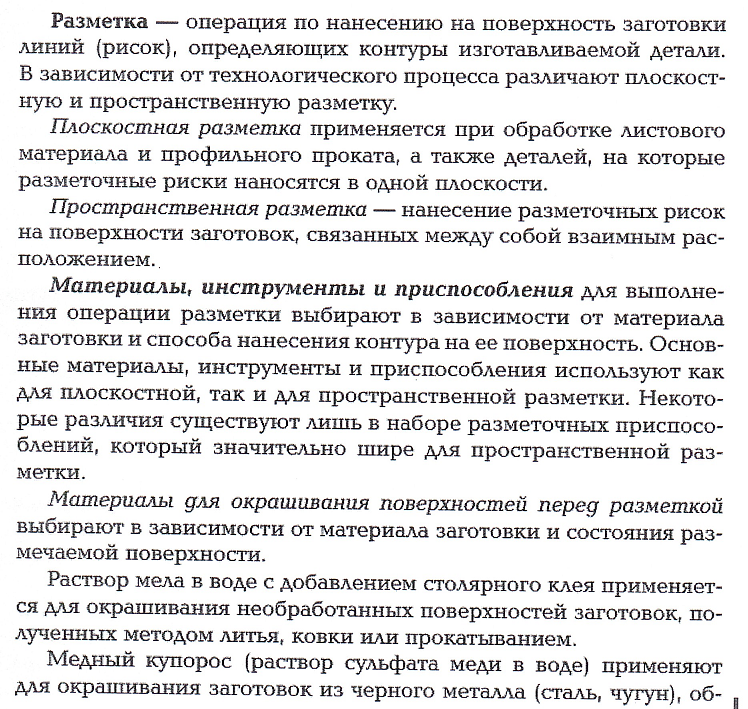 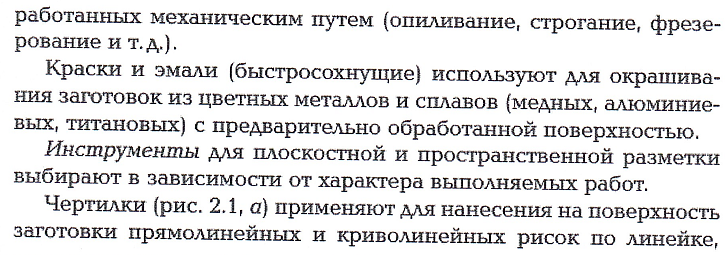 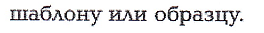 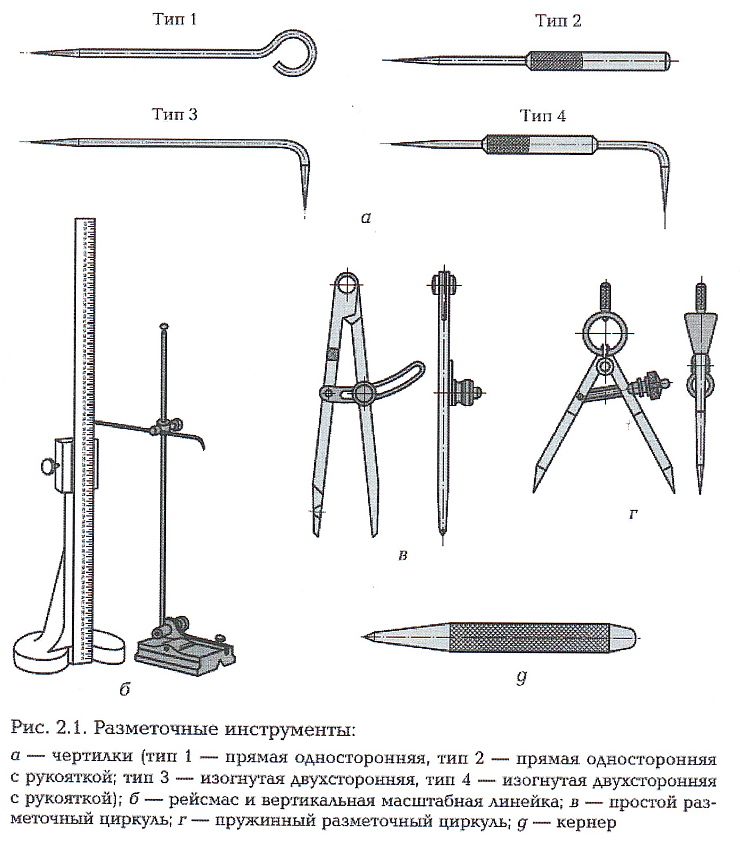 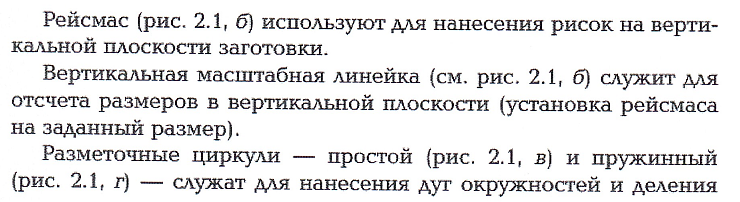 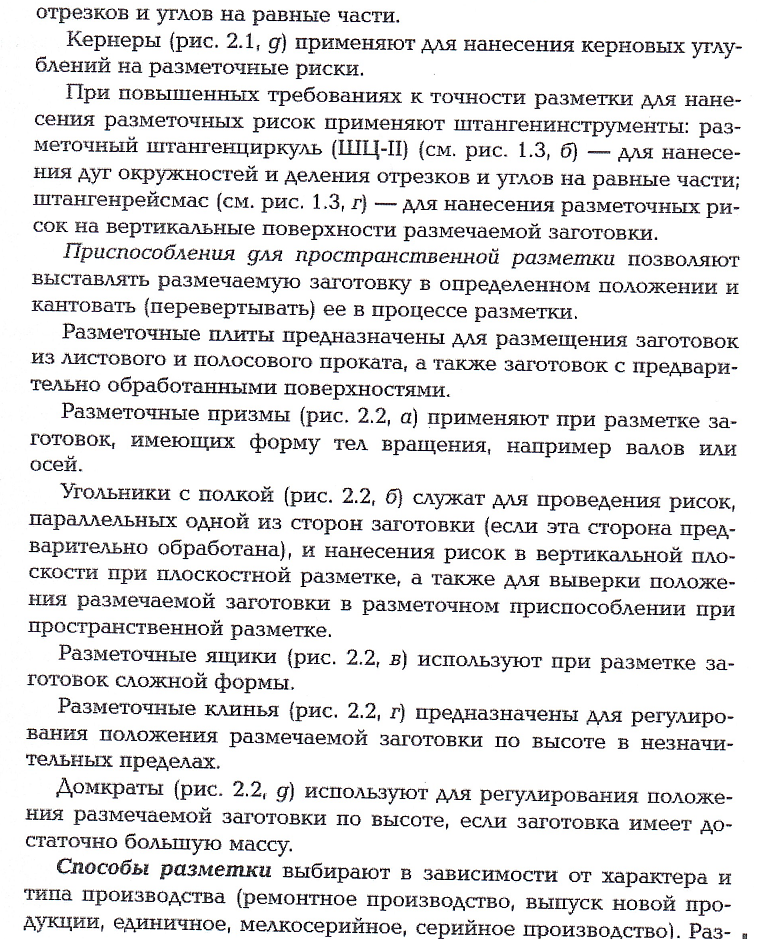 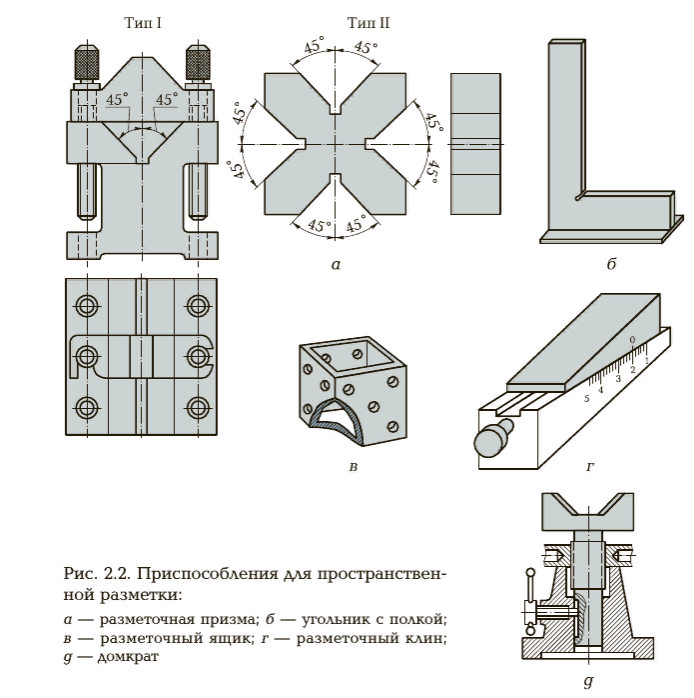 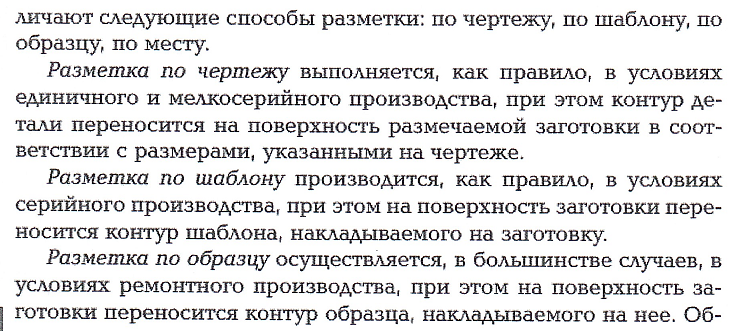 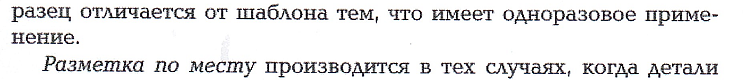 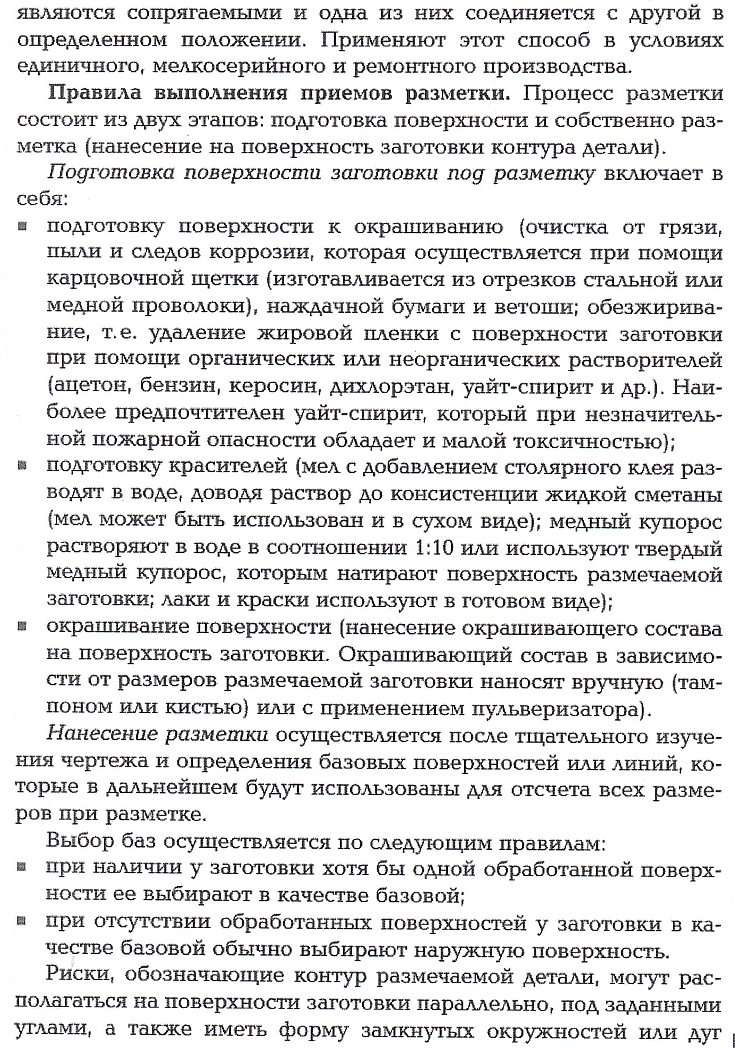 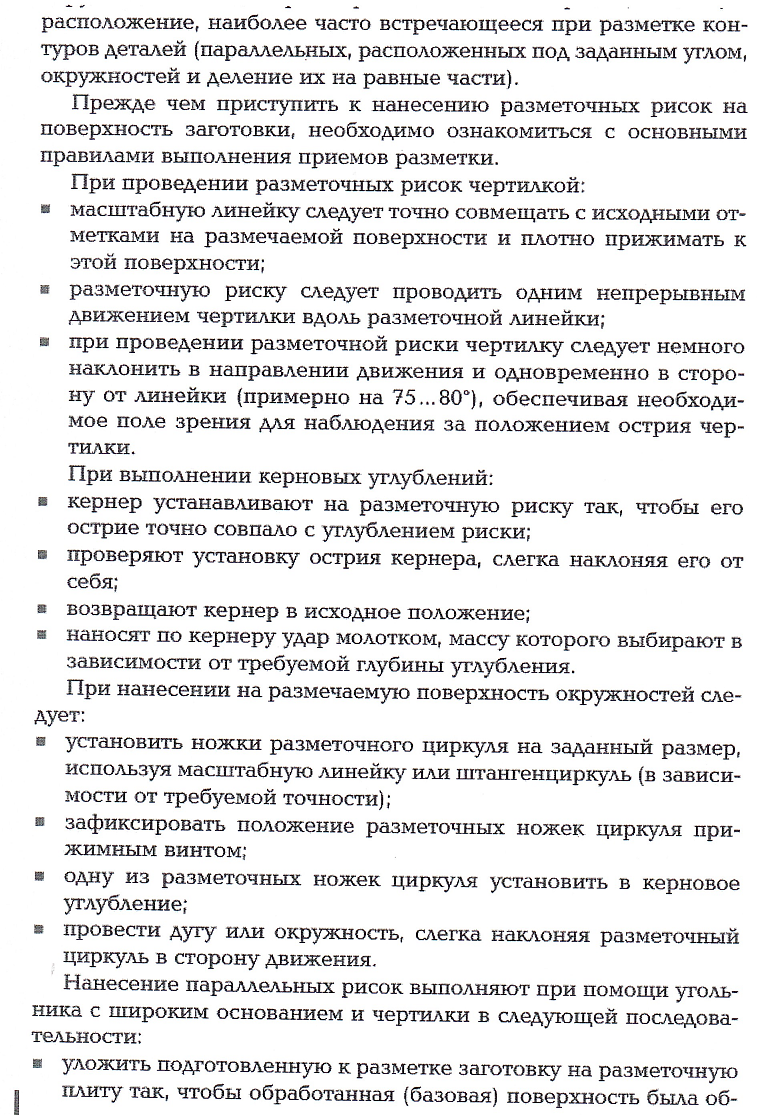 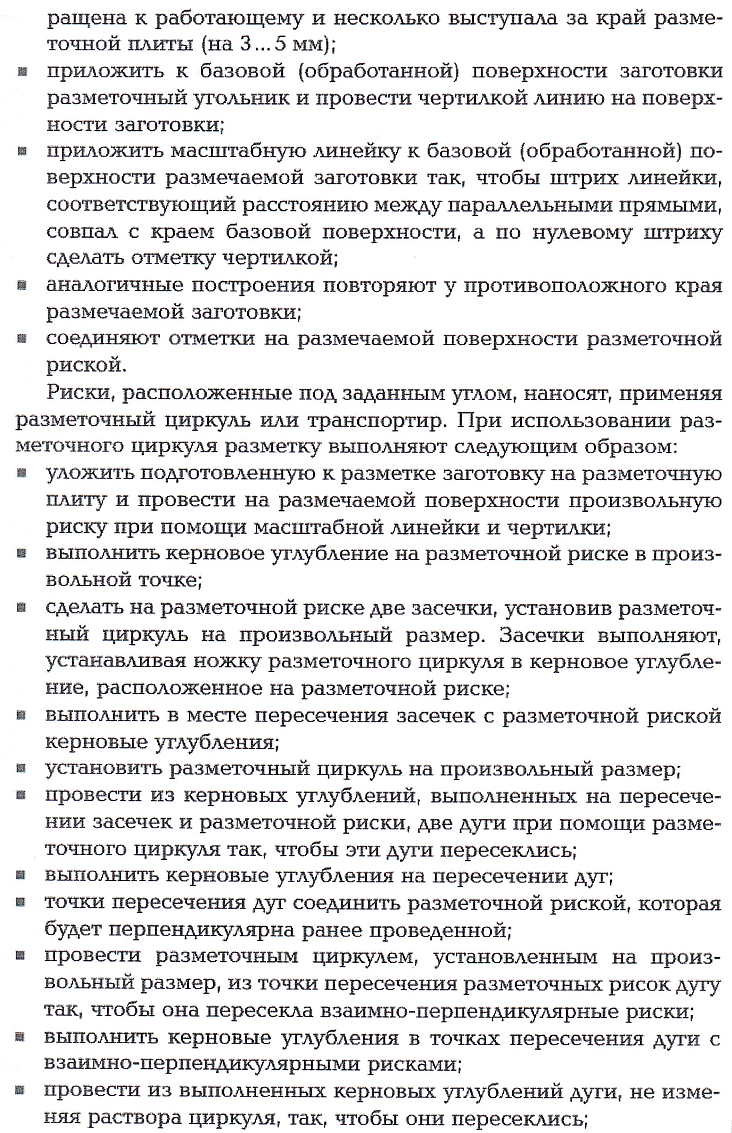 